		Grant Application Form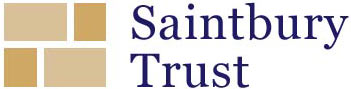 Please complete this form, preferably in a different font, and email it, along with a short letter telling us about your project to the email address below. You need only send your most recent accounts if they are not on the Charity Commission website.
admin@thesaintburytrust.co.uk Please do not expand this form to more than 3 sides and do not use a smaller font.  We prefer a larger font, at least size 12, for your replies. Do not use colours please1 Charity name, address and postcode:2 Address and postcode of project, if different from above:3 Charity website address:4 Charity Registration Number:	Approximately, when was the charity founded?5 Are you a national, a national with separate local published accounts,  or a local charity?6 To which category (as listed at http://www.thesaintburytrust.co.uk/eligibility/ ) do you think your project mainly belongs? Please choose only one category. Please insert the relevant code.7 Why are you asking for a grant?8 What does the project you are applying for seek to do?9 What group of people will your project help? Tell us about your clients.10 Roughly how many people benefit from your work in an average week?11 How is the Charity managed? Give brief details of the qualifications and expertise of one or two of the key people involved.12 Staff: how many people are involved in the Charity's work?Full time staff:			Part time staff:			Volunteers:	13 Have you approached the Saintbury Trust before? Please give details including dates and amounts of any grants awarded14 How much do you hope to raise from Trusts this year and where do you expect the funding to come from?15 What is the end date for your latest audited accounts? 16 Take this information from your latest accounts: Please make sure your totals for income and expenditure balance back to the total income and expenditure shown in your accounts.Income from all sourcesExpenditureIs there anything else we need to know to understand your financial position better?Your contact detailsAddress for correspondence, if different from aboveWe have read and accept your grant conditions (July 2022 Edition)

Note: These can be accessed online at ‘Apply for a grant’ then ‘Grant conditions’Signed 						Please print namePlease do not duplicate information given in this form in your letter. You may also send other supporting material if you wish. Please do not double-side form or letter. Earned IncomeInvestment IncomeLocal Authority GrantsGrants from Primary Care Trusts or similar NGOsNational Government GrantsGrants from Charitable TrustsBig LotteryOther grantsOther fundraisingTotal Income (as shown in your accounts)Staff ExpenditureOther Charitable ExpenditureTotal Expenditure (as shown in your accounts)Surplus/(Deficit) this yearSurplus/(Deficit) previous yearNet current assetsTelephone number:Email address:Date